Betr. Sitzung des Ausschusses für Bildung, Soziales, Sport und Kultur Sehr geehrte   Damen und Herren,zur nächsten Sitzung des Ausschusses lade ich herzlich ein:Mittwoch, 10.04.2013, 19:30 Uhr, im Ortsamt Borgfeld, Katrepeler Landstraße 21.TO:Genehmigung der Tagesordnung…Mit freundlichen Grüßen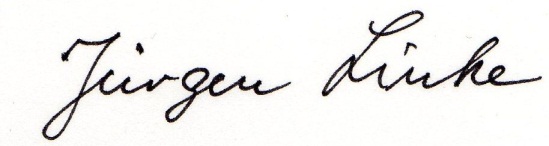 OrtsamtsleiterOrtsamt BorgfeldOrtsamt BorgfeldFreie
Hansestadt
BremenOrtsamtsleiter
Ortsamt Borgfeld, Borgfelder Landstr. 21, 28357 BremenAusschuss für Bildung, Soziales, Sport und Kultur
Beirat, Ausschuss I, … Jürgen Linke, OAL Eileen Paries
Tel.: 0421/361-3087/3090Fax: 0421/361-15887E-mailOffice@oaborgfeld.bremen.deDatum und ZeichenIhres SchreibensMein Zeichen(bitte bei Antworten angeben)Bremen, den 6. März 2013